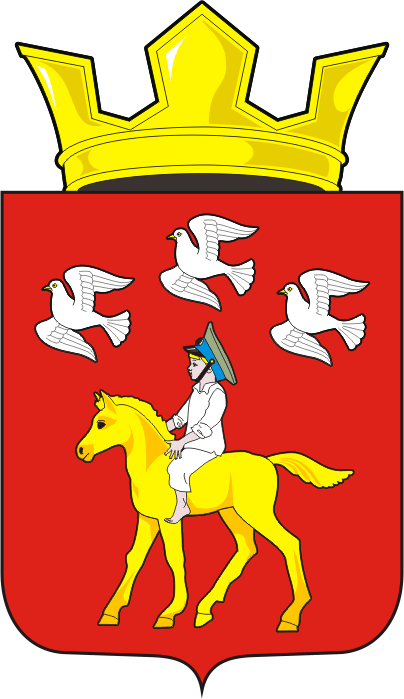 АДМИНИСТРАЦИЯ ЧЕРКАССКОГО СЕЛЬСОВЕТА                                  САРАКТАШСКОГО РАЙОНА ОРЕНБУРГСКОЙ ОБЛАСТИ_______________П О С Т А Н О В Л Е Н И Е______________24.01.2019                                    с. Черкассы                                                          № 8-пОб установлении стоимости услуг по погребению на территории муниципального образования Черкасский сельсовет Саракташского районаОренбургской области на 2019 г.В соответствии с п. 3 ст. 9 Федерального закона от 12.01.1996 года                № 8-ФЗ «О погребении и похоронном деле», Федеральным законом от               06.10.2003 года № 131-ФЗ «Об общих принципах организации местного самоуправления в Российской Федерации»,  на основании Положения о содержании мест захоронений и организации ритуальных услуг на территории муниципального образования Черкасский сельсовет Саракташского района Оренбургской области, утверждённого решением Совета депутатов Черкасского сельсовета от 08.09.2017 № 86:          1. Установить с 01.02.2019 года на территории муниципального образования Черкасский сельсовет Саракташского района Оренбургской области стоимость услуг, предоставляемых согласно  гарантированному  перечню   услуг по погребению умерших,  в размере 6838,44 рублей согласно приложению.          2.   Настоящее постановление вступает в силу с момента его подписания и распространяется на  правоотношения, возникшие с 01 февраля 2019 года, подлежит официальному  опубликованию путем размещения на сайте администрации Черкасского сельсовета.3.   Контроль за исполнением данного решения оставляю за собой.Глава  сельсовета                                                                        Т.В. Кучугурова.Разослано: УПФР в Саракташском районе, Оренбургский региональный отдел ФСС в Саракташском районе, прокурору района, в дело.Приложение к Постановлению администрации Черкасского сельсовета№   8-п   от 24.01.2019Стоимость гарантированного перечня услугпо погребению согласно Федеральному закону от 12.01.1996 № 8-ФЗ «О погребении и похоронном деле» на 2019 год№п/пНаименование услугСтоимость (руб.)с 01.02.2019 г.1Оформление документов, необходимых для погребения 210,02Предоставление и доставка гроба, урны для захоронения праха1900,03Перевозка тела (останков) умершего на кладбище630,04Погребение4098,44Итого6 838,44Согласовано:Согласовано:Глава МО Черкасский  сельсоветСаракташского района                                          ______________Т.В. Кучугурова          М.П.Заместитель   управляющегоОПФР по Оренбургской области ____________________________                                         М.П.